Тема:  «Архитектура и дома»Период: с 12 по 15 мая.Вторник 12 маяФЭМПЗадание:  Назвать соседей  цифр 6, 3, 9.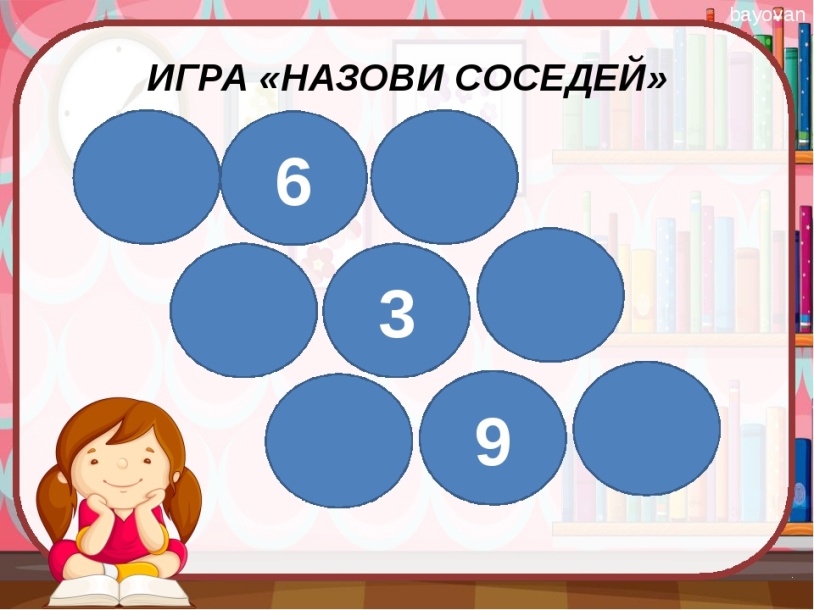 Весёлый счётЗадание: решите примеры (решение и ответ запишите в тетрадь в клеточку)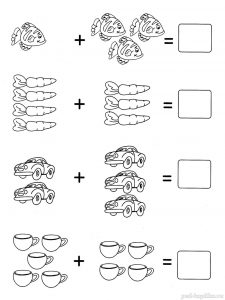 Ознакомление с окружающим миромТема : «Мой дом – моя крепость»Задание: Беседа о своем доме.Отгадайте, о чём это загадка: «Как называется то место, из которого человек уходит, но всегда возвращается?». (Дом)  Что означает для вас это слово? Что бы вы рассказали о своём доме?А сколько комнат в вашей квартире?(перейдите по ссылке и посмотрите презентацию  «Мой дом – моя крепость»https://docviewer.yandex.ru/view/0/?page=41&*=ZOlDA%2Bz5AX3tTksyh2hPSSNC6gF7InVybCI6InlhLWRpc2stcHVibGljOi8vTzFQN1hMREE2cHhseW4wYVQ2b3NvWm5zendSSUNaUnVMQTBCTDVqRjlEOWVad080Q1FXT2htN3cySzNSRTNBU3EvSjZicG1SeU9Kb25UM1ZvWG5EYWc9PSIsInRpdGxlIjoi0J%2FRgNC10LfQtdC90YLQsNGG0LjRjyDQnNC%2B0Lkg0LTQvtC8LSDQvNC%2B0Y8g0LrRgNC10L%2FQvtGB0YLRjC5wcHQiLCJub2lmcmFtZSI6ZmFsc2UsInVpZCI6IjAiLCJ0cyI6MTU4OTIxMTIyMzY5MywieXUiOiI0ODkxOTEyOTQxNTA2MzU5NTMyIn0%3DСреда 13 мая Развитие речи«Где мы были - мы расскажем».Задание : Рассказать о достопримечательностях родного посёлка.  Показывает детям фотографию известного места в посёлке,  задача детей  правильно назвать его и рассказать, что они знают о нем.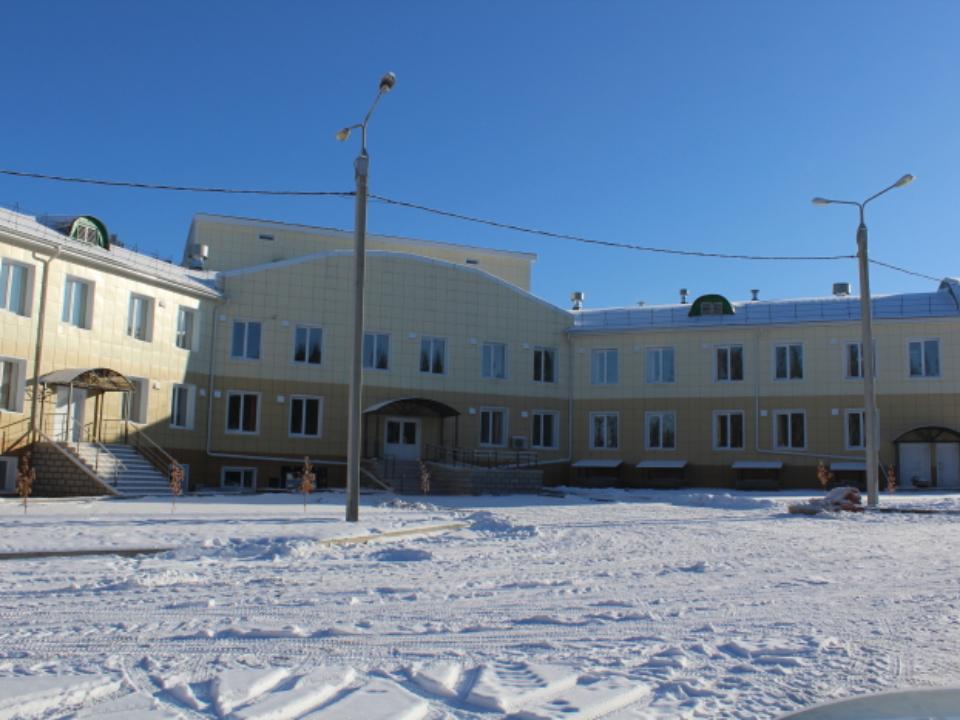 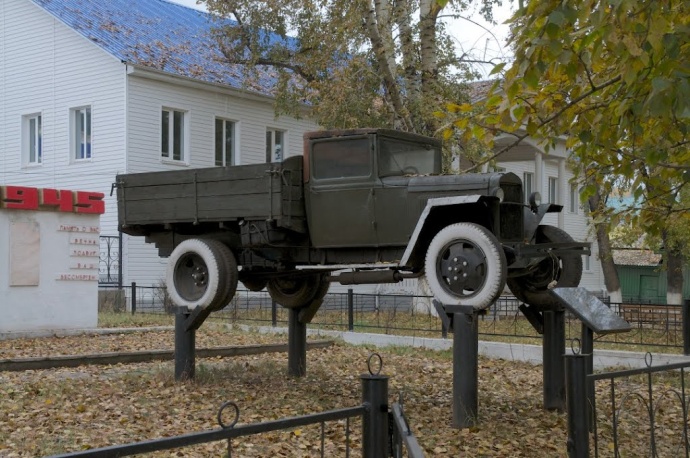 2.Рисование. Тема: «Дом, где я живу».Задание: нарисовать свой дом.(образец)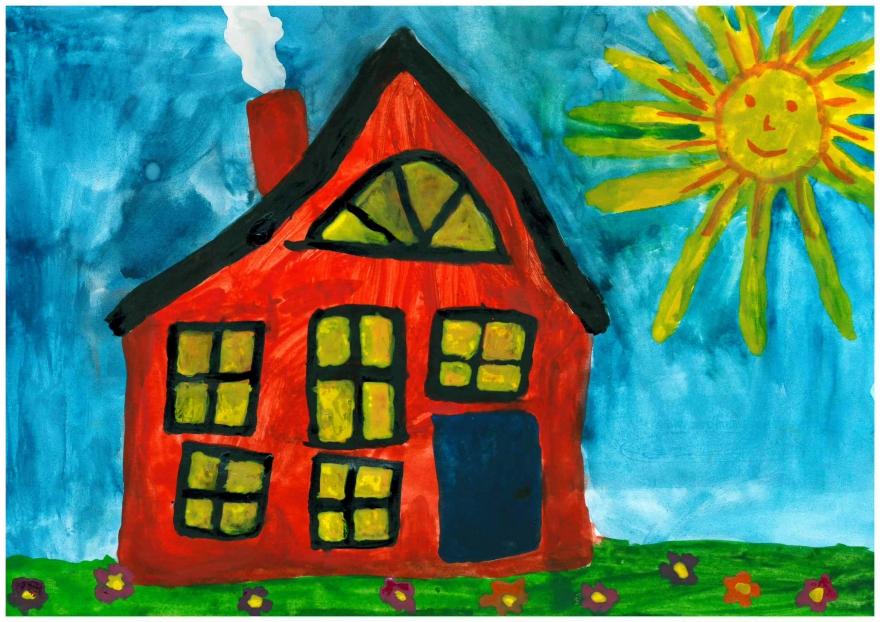   Четверг 14 маяФЭМПЗадание: Решите примеры используя  подсказки в рамках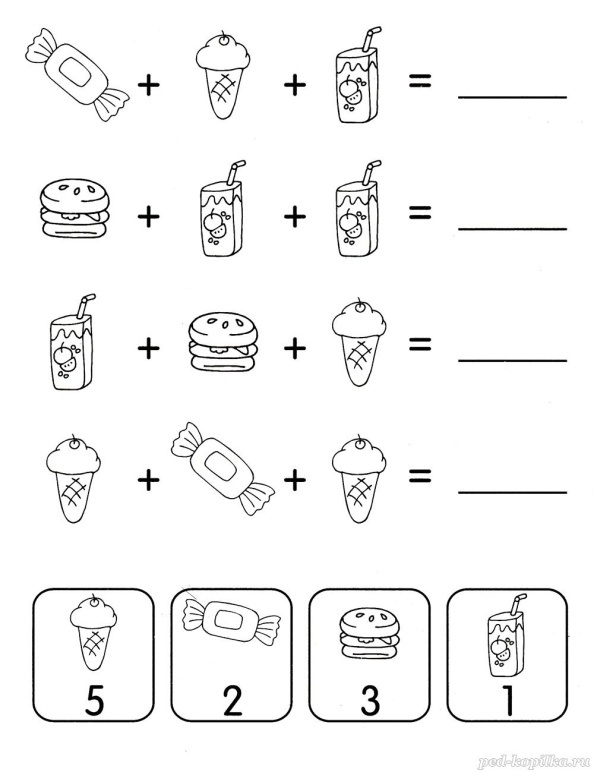 Задание 2. Реши задачки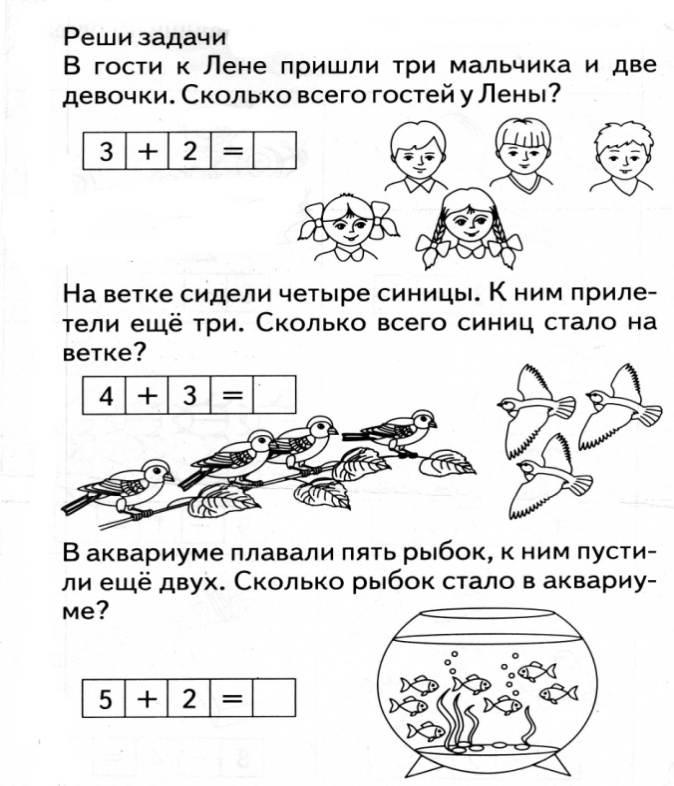 Аппликация  Тема: «Новые дома на нашей улице».Задание: Нарезать  полоски бумаги на нужное количество прямоугольников и квадратов  "на глаз"). Разделить  квадрат на два треугольника путем деления по диагонали, для получения крыши дома. Закреплять знание цветов (зеленый, синий, красный). (Образец)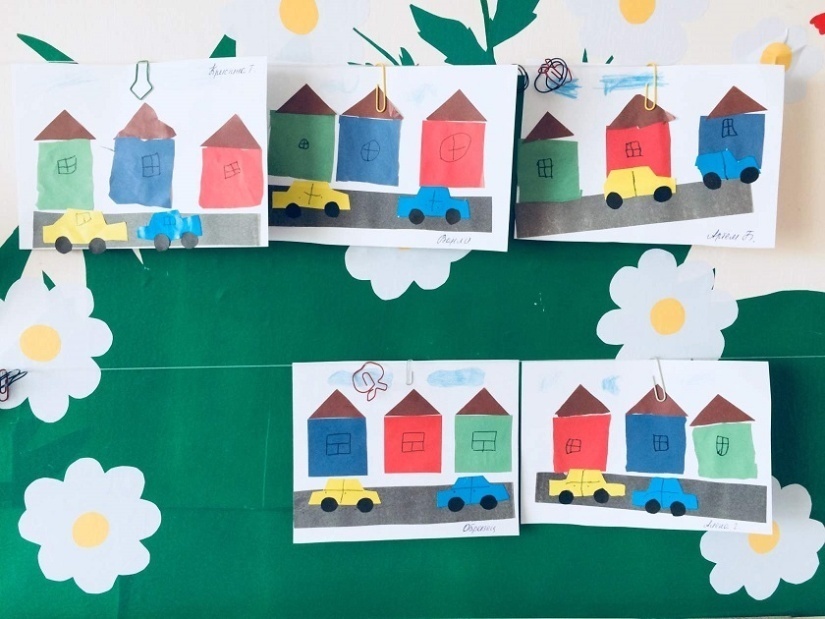 Пятница 15 мая Рисование Задание: нарисовать православный храм (Образец)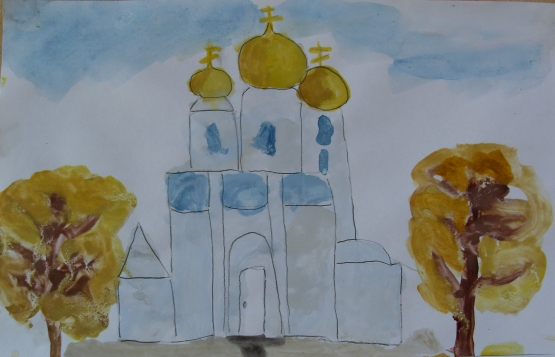 Задание «Закончи предложение».Дом нужен человеку для того, чтобы…Дом надо утеплять потому, что…В доме нужны окна для того, чтобы…На входной двери нужен глазок для того, чтобы…Домофон нужен, чтобы…Мы в доме поменяли окна потому, что…В нашем доме сделали ремонт, потому что…Этот дом считается старинным потому, что…Это здание называют памятником архитектуры потому, что …В домах проводят электричество, чтобы…В домах проводят газ, чтобы…Во всём доме стало темно потому, что…